ПостановлениеГлавы муниципального образования«Кошехабльское сельское поселение»«02» июня 2015г.                          № 124                             а. КошехабльО прилегающей территории, закрепляемой за предприятиями, организациями и индивидуальными предпринимателями, осуществляющими свою деятельность на территории муниципального образования  «Кошехабльское сельское поселение»В целях улучшения санитарного состояния и благоустройства территории Кошехабльского сельского поселения, повышения заинтересованности предприятий, учреждений, организаций, индивидуальных предпринимателей в проведении мероприятий по благоустройству прилегающих территорий и соответствии с Приказом Министерство регионального развития Российской Федерации от 27.12.2011г. № 2011г. «Об утверждении Методических рекомендаций по разработке норм и правил благоустройства территорий муниципальных образований», Правилами благоустройства территории МО «Кошехабльское сельское поселение», утверждённое Решением СНД МО «Кошехабльское сельское поселение» от 20.07.2012г. № 189ПОСТАНОВЛЯЮ: Утвердить Порядок определения прилегающей территории, закрепляемой за предприятиями, организациями и индивидуальными предпринимателями, осуществляющими свою деятельность на территории муниципального образования  «Кошехабльское сельское поселение» (приложение № 1 к настоящему Постановлению). Утвердить типовое Соглашение о закреплении прилегающей территории в целях организации ее благоустройства, содержания и уборки (приложение № 2 к настоящему Постановлению). Закрепление прилегающей территории осуществлять в соответствии со схемой (описанием) прилегающей территории. Настоящее Постановление вступает в силу с момента его подписания.Контроль за исполнением настоящего Постановления возложить на первого заместителя главы администрации МО «Кошехабльское сельское поселение» Мамхегова Р.Д. Глава муниципального образования «Кошехабльское сельское поселение»                                                         Х.Г. Борсов Приложение № 1 к Постановлению Главы муниципального образования «Кошехабльское сельское поселение» от «02» июня 2015г. № 124 Порядок определения прилегающей территории, закрепляемой за предприятиями, организациями и индивидуальными предпринимателями, осуществляющими свою деятельность на территории муниципального образования  «Кошехабльское сельское поселение»Порядок разработан в целях установления границ территорий, непосредственно примыкающих к границам зданий, сооружений, ограждений, к строительным площадкам, объектам торговли, рекламы и иным объектам, находящимся в собственности, владении, пользовании, принадлежащим юридическим и физическим лицам на правах аренды, подлежащих закреплению и последующей уборке в соответствии с Правилами Правилами благоустройства территории МО «Кошехабльское сельское поселение», утверждённое Решением СНД МО «Кошехабльское сельское поселение» от 20.07.2012г. № 189 (далее – прилегающих территорий). Размер подлежащих благоустройству земельных участков определяется на основании документов, подтверждающих право собственности, владения, пользования земельным участком, а также размером прилегающей территории. Границы прилегающей территории определяются: - на улицах с двусторонней застройкой по длине занимаемого участка, по ширине- до оси проезжей части улицы;- на улицах с односторонней застройкой  по длине занимаемого участка, а по ширине – на всю ширину улицы, включая противоположный тротуар и  за тротуаром;- на дорогах, подходах и подъездных путях к промышленным организациям, а также к жилым микрорайонам, карьерам, складам и земельным участкам- по всей  длине дороги, включая 10-метровую зеленую зону; - на строительных площадках -территория не менее  от ограждения стройки по всему : периметру; - для некапитальных объектов торговли, общественного питания и бытового обслуживания населения- в радиусе не менее .4. При перекрытии (пересечении) площадей территорий, границы прилегающих территорий устанавливаются на равном удалении от объекта. Приложение № 2 к Постановлению Главы муниципального образования «Кошехабльское сельское поселение» от «02» июня 2015г. № 124 СОГЛАШЕНИЕо закреплении прилегающей территории в целях организации ее благоустройства, содержания и уборкиАдминистрация муниципального образования «Кошехабльское сельское поселение» Кошехабльского района, в лице главы администрации Борсова Хазрета Газраиловича, действующего на основании Устава, с одной стороны и _____________________________ _____________________________________________________________________________                                                            (наименование юридического, физического лица) в лице _______________________________________________________________________ действующего на основании ____________________________________________________ с другой стороны, заключили настоящее Соглашение о нижеследующем: Предмет СоглашенияАдминистрация МО «Кошехабльское сельское поселение» закрепляет за организацией (предприятием, учреждением) территорию в соответствии с картой (схемой), прилегающую к _______________________________________________________________                                                                                      (наименование объекта)расположенному по адресу: 385400 Республика Адыгея, Кошехабльский район, а. Кошехабль, ул. _______________________________________________________________, принадлежащему организации (предприятию, учреждению) на праве __________________ _____________________________________________________________________________                                                                                          (указать вид права)в границах ____________________________________________________________________ согласно схеме (описанию), являющейся неотъемлемой частью настоящего Соглашения, а организация (предприятие, учреждение) осуществляет благоустройство, санитарное содержание и уборку указанной территории в соответствии с Правилами благоустройства территории МО «Кошехабльское сельское поселение». Права и обязанности сторон.Администрация МО «Кошехабльское сельское поселение» обязуется: закрепить территорию, указанную в п.1 настоящего Соглашения, за организацией (предприятием, учреждением). Прочие условия ______________________________________________________ ____________________________________________________________________ Организация (предприятие, учреждение) обязуется: организовать благоустройство, осуществлять контроль за санитарным состоянием закрепленной за ним прилегающей территории. По мере необходимости организовывать и осуществлять ремонт и окраску фасадов зданий (строений), находящихся в его собственности (пользовании, владении), содержать их в надлежащем состоянии. Прочие условия ______________________________________________________ ____________________________________________________________________ Организация (предприятие, учреждение) вправе самостоятельно либо с привлечением специализированных организаций осуществлять деятельность по организации благоустройства прилегающей территории в соответствии с действующим законодательством. В случае нарушения условий настоящего Соглашения административная ответственность организации наступает в соответствии с Законом Республики Адыгея от 19.04.2004г. № 215 «Об административных правонарушениях». Рассмотрение споровСпоры, возникающие при исполнении настоящего Соглашения, разрешаются по взаимному согласию сторон в порядке, установленном действующим законодательством Российской Федерации. Срок действия СоглашенияНастоящее Соглашение вступает в силу с момента его подписания и действует бессрочно. Заключительные положенияИзменение либо расторжение настоящего Соглашения производится по письменному согласию сторон. При не достижении согласия сторон изменение и расторжение Соглашения осуществляется в порядке, установленном законодательством Российской Федерации. Настоящее Соглашение составлено в 2-х экземплярах, имеющих равную юридическую силу, по одному для каждой из сторон.  Адреса и реквизиты сторон______________________ Х.Г. Борсов               __________________________ __________РЕСПУБЛИКА АДЫГЕЯАДМИНИСТРАЦИЯ Муниципального образования «КОШЕХАБЛЬСКОЕ СЕЛЬСКОЕ ПОСЕЛЕНИЕ»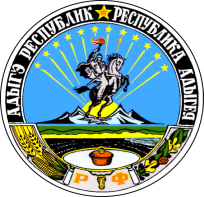 АДЫГЭ РЕСПУБЛИКМУНИЦИПАЛЬНЭ ГЪЭПСЫКIЭ ЗИIЭ«КОЩХЬАБЛЭ КЪОДЖЭ ПСЭУПI»АМО «Кошехабльское сельское поселение»385400,Республика Адыгея, Кошехабльскийр-н, а. Кошехабль,ул.Дружбы народов,56ИНН-0101005816 КПП-010101001р/сч 40204810700000000022БИК 047908001 ГРКЦ г. Майкоп Тел.: 9-27-17; 9-27-24.  __________________________________________________________________________________________________________________________________________________________________________________________________________________________________________________________________________  